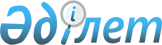 О внесении изменений в решение Карауылкелдинского сельского округа от 5 января 2010 года № 1 "О наименовании улицы"Решение акима Карауылкелдинского сельского округа Байганинского района Актюбинской области от 25 декабря 2014 года № 181. Зарегистрировано Департаментом юстиции Актюбинской области 23 января 2015 года № 4180

      В соответствии с Законом Республики Казахстан от 23 января 2001 года № 148 "О местном государственном управлении и самоуправлении в Республике Казахстан" и Конституционным Законом Республики Казахстан от 3 июля 2013 года № 121-V "О внесении изменений и дополнений в Конституционный закон Республики Казахстан и в некоторые законодательные акты Республики Казахстан по вопросам исключения противоречий, пробелов, коллизий между нормами права различных законодательных актов и норм, способствующих совершению коррупционных правонарушений", исполняющий обязанности акима Карауылкелдинского сельского округа РЕШИЛ:

       1. 

Внести в решение Карауылкелдинского сельского округа от 5 января 2010 года № 1 "О наименовании улицы" (зарегистрированное в реестре государственной регистрации нормативных правовых актов за № 3-4-91, опубликованное 30 января 2010 года в районной газете "Жем-Сагыз") следующие изменения: 



      по всему тексту указанного решения на государственном языке слово "село" заменить словом "ауыл".

      2. 

Настоящее решение вводится в действие по истечении десяти календарных дней после дня его первого официального опубликования.

 

 
					© 2012. РГП на ПХВ «Институт законодательства и правовой информации Республики Казахстан» Министерства юстиции Республики Казахстан
				      Исполняющий обязанности акима

      сельского округаК.Избаганбет